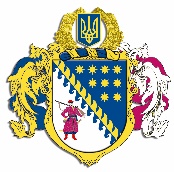 ДНІПРОПЕТРОВСЬКА ОБЛАСНА РАДАVІIІ СКЛИКАННЯПостійна комісія обласної ради з питань науки, освіти, соціальної політики та праціпросп. О. Поля, 2, кімн. 320, м. Дніпро, 49004, тел. (097) 037 02 86,e-mail: pdk.osvita@gmail.comВИСНОВКИ ТА РЕКОМЕНДАЦІЇ № 7/2627 лютого 2024 року11.00Заслухавши та обговоривши звіт начальника Служби у справах дітей Дніпропетровської обласної державної адміністрації Гуржій О.В. про стан виконання програми „Регіональний план реформування системи інституційного догляду та виховання дітей з одночасним розвитком послуг для дітей та сімей з дітьми в громадах Дніпропетровської області на 2020 – 2027 рокиˮ за 2023 рік, постійна комісія вирішила:1. Звіт про стан виконання програми „Регіональний план реформування системи інституційного догляду та виховання дітей з одночасним розвитком послуг для дітей та сімей з дітьми в громадах Дніпропетровської області на 2020 – 2027 рокиˮ за 2023 рік взяти до відома.Голова постійної комісії					     А.О. КОЛОМОЄЦЬ